ПРОЕКТ МЕСТНЫХ ИНИЦИАТИВдля участия в краевом конкурсе по отбору проектов местных инициатив от Дербентского сельского поселения Тимашевского района Краснодарского краянаименование проекта местных инициатив «Благоустройство общественной территории х. Мирный»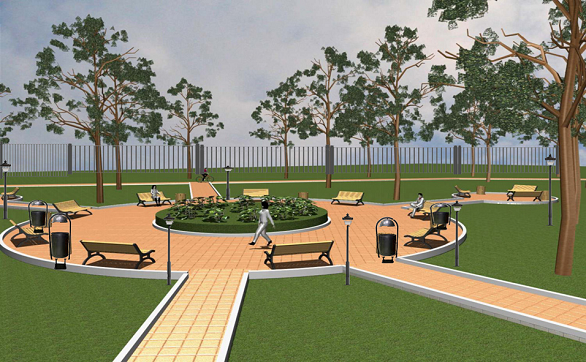 хут. Мирный2022 г.Паспорт проекта местных инициативдля участия в краевом конкурсе по отбору проектов местных инициатив от Дербентского сельского поселения Тимашевского района Краснодарского краяНаименование проекта местных инициатив  «Благоустройство общественной территории х. Мирный»№ п/пОбщая характеристика проекта инициативного бюджетированияСведения1231Наименование проекта местных инициатив (далее - Проект)Благоустройство общественной территории х. Мирный2Место реализации Проекта (адрес)352735, Краснодарский край, Тимашевский район,   хут. Мирный, ул. Кубанская, 24А3Цель и задачи ПроектаОбустройство и оборудование общественной территории.Основной целью Проекта является  - создание максимально комфортных условий для развития активной деятельности детей и взрослых во время прогулки, - пропаганда здорового образа жизни и семейных ценностей,- формирование чувства гражданской инициативы и ответственности за социальную обстановку на своих территорияхЗадачами проекта являются:                - активизация участия граждан, проживающих в хут.Мирный, на совместную деятельность и формирование чувства команды;- повышение уровня комфортности проживания и уровня обеспеченности объектами социальной инфраструктуры, объединения усилия всех заинтересованных лиц;- дополнительная возможность общения и знакомства жителей домов, соседей, молодых родителей друг с другом и налаживания дружеских контактов.4Описание проекта (описание проблемы и обоснование ее актуальности, описание мероприятий по реализации Проекта)Проблема: На территории хутора Мирный отсутствует благоустроенная зона для возможности проведения  отдыха в комфортной обстановке. По улице Кубанской хутора Мирный имеется территория с прекрасным видом на реку Кирпили. В настоящее время это живописное место, имеющее зеленый покров и уникальное расположение на берегу реки остается к сожалению неиспользованным. По инициативе и мнению жителей именно благоустроенная территория даст возможность для комфортного и активного отдыха. В случае реализации проекта мы не только получим сквер в центре хутора, мы благоустроим территорию по новым, современным стандартам на берегу реки, где люди могут насладиться свежим дыханием природы, почувствовать единение и гармонию с чистой, ни с чем несравнимой атмосферой села. Благоустройство данной территории имеет очевидный потенциал для роста пешеходных потоков, отдыха детей и взрослых.Мероприятия: благоустройство общественной территории. Объект проекта: общественная территория  х. Мирный, ул. Кубанская, 24А Тимашевского района Краснодарского края.Описание мероприятий по реализации:     - устройство подстилающих и выравнивающих слоев оснований: из щебня – 61 куб.м;- установка бортовых камней бетонных: при других видах покрытий – 388 м.,- брусчатка вибропрессованная двухслойная гладкая цветная, толщина 40 мм (плитка размерами 115*172*40 ; 115*115*40) – 440,75 кв.м.,- покрытие бесшовное пористое водопроницаемое для детских игровых площадок, цветное в один цвет, толщиной 10 мм– 60 кв.м.,- покрытие бесшовное пористое водопроницаемое для спортивных площадок, цветное в один цвет, толщиной 10 мм – 117,74 кв.м.,- установка металлических столбов высотой до 4 м: с погружением в бетонное основание – 52 шт.,- устройство заграждений из готовых металлических решетчатых панелей: высотой до 2 м – 51 шт.,- устройство калиток: без установки столбов при металлических оградах и оградах из панелей– 1 шт.,- устройство ворот распашных с установкой столбов: металлических – 1 шт.,- качели балансирные большие, размеры 2700х410 мм– 1 шт.,- скамья парковая: СК-21, размеры 1750х450х1270 мм – 14 шт.,- песочница: "Пентагон", размеры 2500х2100х300 мм – 1 шт.,- горка-4, размеры 2300х2600х2300 мм – 1 шт.,- качели двухпролетные на металлических стойках с гибкой подвеской – 1 шт.,- стенка-турник-1, размеры 1600х1400х1600 мм – 1 шт.,- тренажер для пресса, размеры 2100х800х400 мм – 1 шт.,- брусья гимнастические – 1 комплект,- урна переворачивающаяся из стального листа, на ножках из стальной трубы, окрашенная, размер 1100х485х235 мм – 14 шт.,- посадка деревьев-саженцев с оголенной корневой системой в ямы размером: 0,7x0,7 м – 19 шт. в том числе:- клен, высота 1,0-1,5 м – 4 шт.,- липа разнолистная, высота 1,5-2,0 м – 4 шт.,- туя западная, высота 0,5-1,0 м – 11 шт.- подготовка стандартных посадочных мест для кустарников-саженцев в группы вручную: в естественном грунте – 46 шт., в  том числе:- барбарис "Тунберга", высота 0,2-0,3 м – 40 шт.,- можжевельник казацкий, высота 0,6-0,7 м – 6 шт.- посев газонов партерных, мавританских и обыкновенных вручную – 846 кв.м.- светильник, устанавливаемый вне зданий "Шар венчающий" – 14 шт.5Доля граждан в возрасте от 18 лет, проживающих в поселении, принявших участие в собраниях или иных формах осуществления местного самоуправления по отбору Проектов, от общего числа граждан в возрасте от 18 лет, проживающих в поселении68 %6Количество жителей, принявших участие в собрании 16 человек7Общая численность населения поселения, человек482 человека (на основании данных похозяйственных книг администрации Дербентского сельского поселения Тимашевского района.)8Ожидаемые результаты от ПроектаВ случае успешной реализации Проекта благоустройство общественной территории обеспечит:- создание условий для активного отдыха детей, молодежи;- возможность для каждого ребенка заниматься, играть и развиваться под присмотром своих близких людей, которые с пользой для себя и своего здоровья смогут проводить время на открытом воздухе;Решится вопрос с организацией необходимости формирования современных условий для комфортной жизни, в хуторе появится место для отдыха, которое будет соответствовать безопасным условиям для времяпрепровождения граждан, повысится уровень комфортности. Жители всех возрастов получат возможность провести время в современном, оборудованном месте, что напрямую окажет влияние на улучшение качества жизни населения на данной территории9Описание дальнейшего развития Проекта после завершения финансирования (использование, содержание и др.)После реализации проекта кроме прямых назначений (отдых, прогулки, игры на детских площадках и т.п.) на данной территории будут проводиться культурно-массовые, праздничные мероприятия.Содержание территории будут поддерживать администрация поселения и жители хут. Мирный10Продолжительность реализации ПроектаВ течение 2022 г.11Сроки начала и окончания Проектамай 2022 г. – 25 декабря 2022 г.12Сведения об инициативной группе. Контактное лицо (представитель инициативной группы), ответственный за Проект (представитель администрации поселения) (номер телефона, адрес электронной почты)Представитель инициативной группы – Решетникова Наталья Вячеславовна – руководитель ТОС № 1, проживающая по адресу: Тимашевский район, хут.Мирный, ул.Ленина, д. 14.т. +7 (918) 267-10-92,Представитель администрации Дербентского сельского поселения Тимашевского района – глава Дербентского сельского поселения Тимашевского района – Колесников Сергей Сергеевич,+7 (918) 622-28-14, admtopoli@mail.ru.13Общая стоимость Проекта, в том числе:Согласно локально-сметному расчету – 4 999 720,00 руб. 13.1денежные средства бюджета поселенияНе предусмотрены13.2денежные средства населенияНе предусмотрены13.3денежные средства юридических лиц, индивидуальных предпринимателейНе предусмотрены13.4сумма потребности4 999 720,00 руб.13.5финансированиеОсуществляется из средств краевого бюджета14Неденежный вклад в реализацию Проекта: населения (трудовое участие, материалы и др.)Предполагается трудовое участие жителей хутора в реализации Проекта, а именно, в: - расчистке (вырубка порослей) территории перед реализацией проекта;- уборке мусора на территории в процессе и после реализации проекта15Прямые благополучатели от реализации Проекта (количество человек)482 человека16Информация о дальнейшем содержании объекта, предусмотренного ПроектомСодержание общественной территории в надлежащем санитарном и техническом состоянии будет осуществляться силами администрации Дербентского сельского поселения и жителями поселения17Наличие видео- и/или аудиозаписи с собрания граждан, на котором решался вопрос по участию в ПроектеИмеется фотоматериалы и видеозапись проведения собрания от 1 марта 2022 г.18Использование средств массовой информации и других средств информирования населения о применении инициативного бюджетированияГазета «Вести Дербентского сельского поселения», официальный сайт администрации, социальная сеть Инстаграм, информационный стенд, раздаточный материал